Trouve dans le dictionnaire la définition des mots soulignés et l’abréviation de leur classe grammaticale, en précisant entre parenthèses ce qu’elle signifie : Dans le texte, ajoute les majuscules et les points manquants. Attention ! Tu ne dois pas modifier la ponctuation déjà présente ! Toute la nuit, les invités du mariage ont dansé derrière les tables, de jolies guirlandes décoraient le murles jeunes mariés, fatigués par cette journée, sont allés dormir dans leur chambre, ils vont passer une nuit de repos bien méritéeDans les phrases suivantes, colorie comme indiqué :  Complète le texte avec les verbes conjugués au présent.   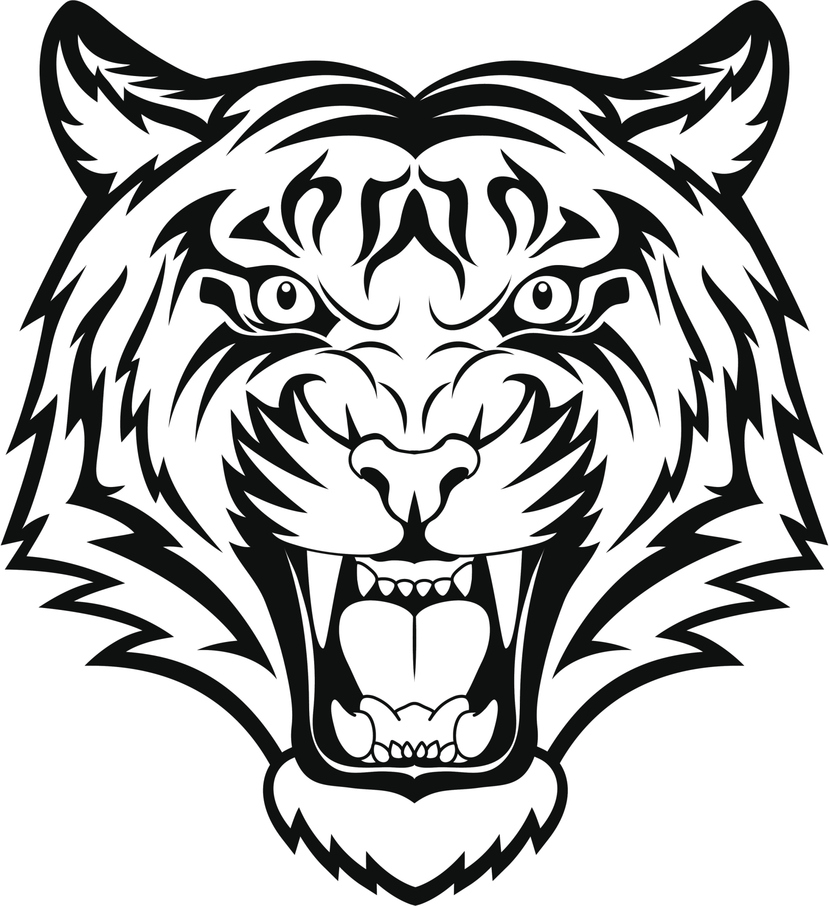 CompétencesUtiliser un dictionnaire papierMettre en évidence la cohérence sémantique de la phraseIdentifier le déterminant, le nom, le verbe, l’adjectifMémoriser les verbes fréquents au présentMaîtriser les accords au sein du groupe nominala) J’ai glissé sur une plaque de verglas et j’ai glissé sur le derrière !          b) Derrière la maison, nous avons un  grand jardin avec un potager.a) Papa rentre toujours pour le déjeuner.          b) Pauline ira déjeuner quand elle sera prête.a) A Paris, de nombreux touristes viennent voir la tour Eiffel.Quand je serai grand, j’aimerais faire le tour du monde.a) derrière : n.m. (nom masculin)b) derrière : adv. (adverbe)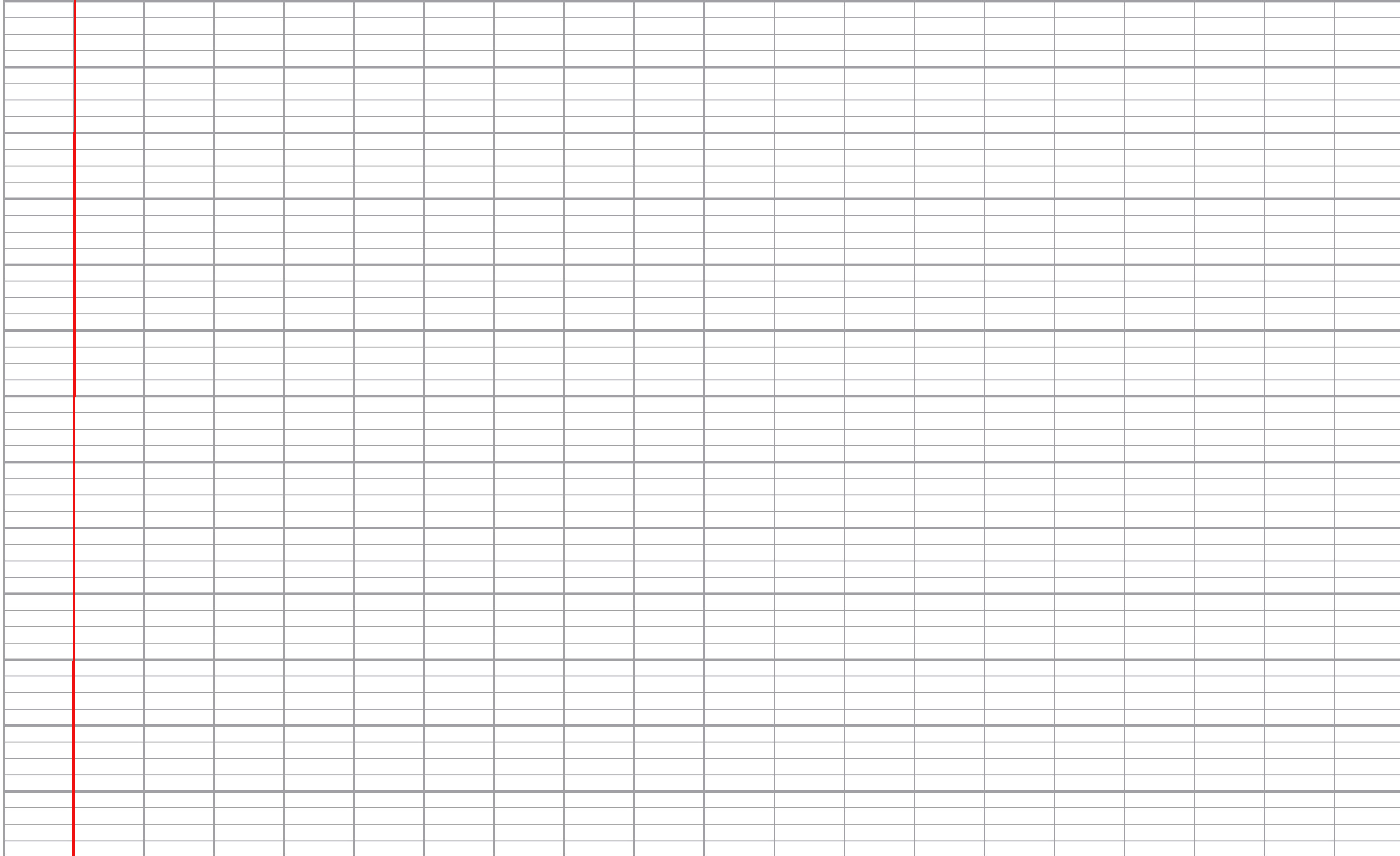 le verbe en orange : J’écoute la radio tous les soirs.les 2 noms en vert :Sa chaine a de nombreux abonnés.l’adjectif en violet :Elle déteste les films policiers.les 2 déterminants en jaune : Mon petit frère est dans cette classe.Il ........................ des poils très doux sur tout son corps, mais ils ne ............................ pas tous de la même couleur. Cet animal............................. des fruits et des légumes. Il ............................ les endives et les carottes.Si tu t’.................................. de sa cage, tu ..................... l’entendre grignoter. Mes parents .................................. toujours que je .................................. sa cage car ils .................................. que ses petites crottes rondes .................................. mauvais ! avoirêtremangeradorerapprocherpouvoirvouloirnettoyerdiresentir   Complète ou transforme (selon les cas) les groupes nominaux:les premières pages  le premi..... chapitre.....une tigresse furieuse  un t................  f.............un vieux parchemin  une v.................... carteune école publique  des bancs  p....................de très beaux enfants  une très ................... femme.....